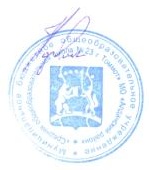 УТВЕРЖДАЮ:Директор МБОУ-СОШ № 23М.Ю. Кордюк ____________УТВЕРЖДАЮ:Директор МБОУ-СОШ № 23М.Ю. Кордюк ____________УТВЕРЖДАЮ:Директор МБОУ-СОШ № 23М.Ю. Кордюк ____________«_30_»__августа__2017г.«_30_»__августа__2017г.«_30_»__августа__2017г.«_30_»__августа__2017г.678954 РС(Я) г.Томмот, ул. Зелёная, 1, тел. (41145) 4-22-86678954 РС(Я) г.Томмот, ул. Зелёная, 1, тел. (41145) 4-22-86678954 РС(Я) г.Томмот, ул. Зелёная, 1, тел. (41145) 4-22-86678954 РС(Я) г.Томмот, ул. Зелёная, 1, тел. (41145) 4-22-86678954 РС(Я) г.Томмот, ул. Зелёная, 1, тел. (41145) 4-22-86678954 РС(Я) г.Томмот, ул. Зелёная, 1, тел. (41145) 4-22-86678954 РС(Я) г.Томмот, ул. Зелёная, 1, тел. (41145) 4-22-86678954 РС(Я) г.Томмот, ул. Зелёная, 1, тел. (41145) 4-22-86678954 РС(Я) г.Томмот, ул. Зелёная, 1, тел. (41145) 4-22-86678954 РС(Я) г.Томмот, ул. Зелёная, 1, тел. (41145) 4-22-86ИНН:1402013298Факс: (41145) 4-26-22, e-mail: MOU-School23@yandex.ruФакс: (41145) 4-26-22, e-mail: MOU-School23@yandex.ruФакс: (41145) 4-26-22, e-mail: MOU-School23@yandex.ruФакс: (41145) 4-26-22, e-mail: MOU-School23@yandex.ruФакс: (41145) 4-26-22, e-mail: MOU-School23@yandex.ruФакс: (41145) 4-26-22, e-mail: MOU-School23@yandex.ruФакс: (41145) 4-26-22, e-mail: MOU-School23@yandex.ruФакс: (41145) 4-26-22, e-mail: MOU-School23@yandex.ruФакс: (41145) 4-26-22, e-mail: MOU-School23@yandex.ruФакс: (41145) 4-26-22, e-mail: MOU-School23@yandex.ruОГРН:1031400016394План работы МБОУ СОШ№23 г. Томмот попрофилактике безнадзорности и правонарушений среди несовершеннолетнихна 2017 – 2018 год.Цель: обеспечить условия для целенаправленной воспитательной работы по профилактике и предупреждению безнадзорности и правонарушений среди учащихся школы.Задачи: 1.   Создавать условия для раннего выявления несовершеннолетних, находящихся в социально опасном положении, а также не посещающих или систематически пропускающих по неуважительным причинам занятия, своевременно принимать  меры по их воспитанию и получению ими основного общего образования. 2.   Проводить  разъяснительную работу среди несовершеннолетних и родителей по вопросам правопорядка и обеспечению социальной защиты несовершеннолетних.3.   Формировать законопослушное поведение несовершеннолетних и их родителей.4.   Создавать условия для раннего выявления семей, находящихся в социально опасном положении, а также родителей, уклоняющих от воспитания, принимать к ним меры общественного воздействия и оказывать им помощь в обучении и воспитании детей.Основные направления:     1. Оказание психолого-педагогической помощи в социализации и социальной адаптации личности.          2. Устранение и профилактика правонарушений.          3. Работа с родителями подростков, находящихся в социально опасном положении.          4. Работа по выявлению детей, склонных  к вступлению в неформальные объединения и  по раннему выявлению и профилактике экстремизма в детской среде. Работа с неблагополучными детьмиМероприятия, направленные на предупреждение правонарушений и зависимого поведения.Исполнитель: заместитель директора Т.В. Кулаева